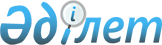 О внесении изменений в решение Бурабайского районного маслихата от 26 декабря 2016 года № 6С-10/1 "О районном бюджете на 2017-2019 годы"Решение Бурабайского районного маслихата Акмолинской области от 14 февраля 2017 года № 6С-12/1. Зарегистрировано Департаментом юстиции Акмолинской области 21 февраля 2017 года № 5754      Примечание РЦПИ.

      В тексте документа сохранена пунктуация и орфография оригинала.

      В соответствии с пунктом 4 статьи 106 Бюджетного Кодекса Республики Казахстан от 4 декабря 2008 года, подпунктом 1) пункта 1 статьи 6 Закона Республики Казахстан от 23 января 2001 года "О местном государственном управлении и самоуправлении в Республике Казахстан", Бурабайский районный маслихат РЕШИЛ:

      1. Внести в решение Бурабайского районного маслихата "О районном бюджете на 2017-2019 годы" от 26 декабря 2016 года № 6С-10/1 (зарегистрировано в Реестре государственной регистрации нормативных правовых актов № 5663, опубликовано 12 января 2017 года в районных газетах "Бурабай" и "Луч") следующие изменения:

      пункт 1 изложить в новой редакции:

      "1. Утвердить районный бюджет на 2017-2019 годы, согласно приложениям 1, 2 и 3 к настоящему решению, в том числе на 2017 год в следующих объемах:

      1) доходы – 12014673,0 тысяч тенге, в том числе:

      налоговые поступления – 2880200,0 тысяч тенге;

      неналоговые поступления – 13098,0 тысяч тенге;

      поступления от продажи основного капитала – 72000,0 тысяч тенге;

      поступления трансфертов – 9049375,0 тысяч тенге;

      2) затраты – 11982974,0 тысяч тенге;

      3) чистое бюджетное кредитование – 40604,0 тысяч тенге, в том числе:

      бюджетные кредиты – 51053,0 тысяч тенге;

      погашение бюджетных кредитов – 10449,0 тысяч тенге;

      4) сальдо по операциям с финансовыми активами – 61514,0 тысяч тенге, в том числе: 

      приобретение финасовых активов – 61514,0 тысяч тенге;

      5) дефицит (профицит) бюджета – - 70419,0 тысяч тенге;

      6) финансирование дефицита (использование профицита) бюджета – 70419,0 тысяч тенге.";

      приложения 1, 4, 6 к указанному решению Бурабайского районного маслихата изложить в новой редакции согласно приложениям 1, 2, 3 к настоящему решению.

      2. Настоящее решение вступает в силу со дня государственной регистрации в Департаменте юстиции Акмолинской области и вводится в действие с 1 января 2017 года.



      "СОГЛАСОВАНО"



      14 февраля 2017 года

 Бюджет Бурабайского района на 2017 год Целевые трансферты из областного бюджета на 2017 год Бюджетные программы города районного значения, поселка, сельского округа
на 2017 год      продолжение таблицы:

      продолжение таблицы:


					© 2012. РГП на ПХВ «Институт законодательства и правовой информации Республики Казахстан» Министерства юстиции Республики Казахстан
				
      Председатель
ХІІ (внеочередной) ссесси
районного маслихата

Г.Хамзина

      Секретарь
районного маслихата

У.Бейсенов

      Аким Бурабайского района

Т.Ташмагамбетов
Приложение 1
к решению Бурабайского
районного маслихата
от 14 февраля 2017 года
№ 6С-12/1Приложение 1
к решению Бурабайского
районного маслихата
от 26 декабря 2016 года
№ 6С-10/1Категория

Категория

Категория

Категория

сумма тысяч тенге

Класс

Класс

Класс

сумма тысяч тенге

Подкласс

Подкласс

сумма тысяч тенге

Наименование

сумма тысяч тенге

1

2

3

4

5

I. Доходы

12014673,0

1

Налоговые поступления

2880200,0

1

01

Подоходный налог

317836,0

1

01

2

Индивидуальный подоходный налог

317836,0

1

03

Социальный налог

1363825,0

1

03

1

Социальный налог

1363825,0

1

04

Налоги на собственность

955286,0

1

04

1

Налоги на имущество

687502,0

1

04

3

Земельный налог

72480,0

1

04

4

Налог на транспортные средства

191418,0

1

04

5

Единый земельный налог

3886,0

1

05

Внутренние налоги на товары, работы и услуги

223233,0

1

05

2

Акцизы

17000,0

1

05

3

Поступления за использование природных и других ресурсов

106124,0

1

05

4

Сборы за ведение предпринимательской и профессиональной деятельности

95000,0

1

05

5

Налог на игорный бизнес

5109,0

1

08

Обязательные платежи, взимаемые за совершение юридически значимых действий и (или) выдачу документов уполномоченными на то государственными органами или должностными лицами

20020,0

1

08

1

Государственная пошлина

20020,0

2

Неналоговые поступления

13098,0

2

01

Доходы от государственной собственности

7350,0

2

01

4

Доходы на доли участия в юридических лицах, находящихся в коммунальной собственности

464,0

2

01

5

Доходы от аренды имущества, находящегося в государственной собственности

6873,0

2

01

7

Вознаграждения по кредитам, выданным из государственного бюджета

13,0

2

02

Поступления от реализации товаров (работ, услуг) государственными учреждениями, финансируемыми из государственного бюджета

53,0

2

02

1

Поступления от реализации товаров (работ, услуг) государственными учреждениями, финансируемыми из государственного бюджета

53,0

2

04

Штрафы, пени, санкции, взыскания, налагаемые государственными учреждениями, финансируемыми из государственного бюджета, а также содержащимися и финансируемыми из бюджета (сметы расходов) Национального Банка Республики Казахстан

3495,0

2

04

1

Штрафы, пени, санкции, взыскания, налагаемые государственными учреждениями, финансируемыми из государственного бюджета, а также содержащимися и финансируемыми из бюджета (сметы расходов) Национального Банка Республики Казахстан, за исключением поступлений от организаций нефтяного сектора

3495,0

2

06

Прочие неналоговые поступления

2200,0

2

06

1

Прочие неналоговые поступления

2200,0

3

Поступления от продажи основного капитала

72000,0

3

01

Продажа государственного имущества, закрепленного за государственными учреждениями

6000,0

3

01

1

Продажа государственного имущества, закрепленного за государственными учреждениями

6000,0

3

03

Продажа земли и нематериальных активов

66000,0

3

03

1

Продажа земли

66000,0

4

Поступления трансфертов

9049375,0

4

02

Трансферты из вышестоящих органов государственного управления

9049375,0

4

02

2

Трансферты из областного бюджета

9049375,0

Функциональная группа

Функциональная группа

Функциональная группа

Функциональная группа

сумма тысяч тенге

Администратор бюджетных программ

Администратор бюджетных программ

Администратор бюджетных программ

сумма тысяч тенге

Программа

Программа

сумма тысяч тенге

Наименование

сумма тысяч тенге

1

2

3

4

5

II. Затраты

11982974,0

01

Государственные услуги общего характера

327637,0

112

Аппарат маслихата района (города областного значения)

15481,0

001

Услуги по обеспечению деятельности маслихата района (города областного значения)

15481,0

122

Аппарат акима района (города областного значения)

98224,0

001

Услуги по обеспечению деятельности акима района (города областного значения)

97724,0

003

Капитальные расходы государственного органа

500,0

123

Аппарат акима района в городе, города районного значения, поселка, села, сельского округа

166440,0

001

Услуги по обеспечению деятельности акима района в городе, города районного значения, поселка, села, сельского округа

165665,0

022

Капитальные расходы государственного органа

775,0

458

Отдел жилищно-коммунального хозяйства, пассажирского транспорта и автомобильных дорог района (города областного значения)

16443,0

001

Услуги по реализации государственной политики на местном уровне в области жилищно-коммунального хозяйства, пассажирского транспорта и автомобильных дорог

16443,0

459

Отдел экономики и финансов района (города областного значения)

31049,0

001

Услуги по реализации государственной политики в области формирования и развития экономической политики, государственного планирования, исполнения бюджета и управления коммунальной собственностью района (города областного значения)

29749,0

010

Приватизация, управление коммунальным имуществом, постприватизационная деятельность и регулирование споров, связанных с этим

1300,0

02

Оборона

45651,0

122

Аппарат акима района (города областного значения)

45651,0

005

Мероприятия в рамках исполнения всеобщей воинской обязанности

11637,0

006

Предупреждение и ликвидация чрезвычайных ситуаций масштаба района (города областного значения)

5000,0

007

Мероприятия по профилактике и тушению степных пожаров районного (городского) масштаба, а также пожаров в населенных пунктах, в которых не созданы органы государственной противопожарной службы

29014,0

03

Общественный порядок, безопасность, правовая, судебная, уголовно-исполнительная деятельность

16472,0

458

Отдел жилищно-коммунального хозяйства, пассажирского транспорта и автомобильных дорог района (города областного значения)

4200,0

021

Обеспечение безопасности дорожного движения в населенных пунктах

4200,0

499

Отдел регистрации актов гражданского состояния района (города областного значения)

12272,0

001

Услуги по реализации государственной политики на местном уровне в области регистрации актов гражданского состояния

12272,0

04

Образование

5913459,0

464

Отдел образования района (города областного значения)

4619569,0

001

Услуги по реализации государственной политики на местном уровне в области образования

16026,0

003

Общеобразовательное обучение

3333869,0

004

Информатизация системы образования в государственных учреждениях образования района (города областного значения)

7327,0

005

Приобретение и доставка учебников, учебно-методических комплексов для государственных учреждений образования района (города областного значения)

80277,0

006

Дополнительное образование для детей

118694,0

007

Проведение школьных олимпиад, внешкольных мероприятий и конкурсов районного (городского) масштаба

4728,0

009

Обеспечение деятельности организаций дошкольного воспитания и обучения

201411,0

015

Ежемесячные выплаты денежных средств опекунам (попечителям) на содержание ребенка-сироты (детей-сирот), и ребенка (детей), оставшегося без попечения родителей

44786,0

022

Выплата единовременных денежных средств казахстанским гражданам, усыновившим (удочерившим) ребенка (детей) - сироту и ребенка (детей), оставшегося без попечения родителей

858,0

040

Реализация государственного образовательного заказа в дошкольных организациях образования

403903,0

067

Капитальные расходы подведомственных государственных учреждений и организаций

407690,0

467

Отдел строительства района (города областного значения)

1293890,0

024

Строительство и реконструкция объектов начального, основного среднего и общего среднего образования

1293890,0

06

Социальная помощь и социальное обеспечение

294932,0

451

Отдел занятости и социальных программ района (города областного значения)

290381,0

001

Услуги по реализации государственной политики на местном уровне в области обеспечения занятости и реализации социальных программ для населения

34840,0

002

Программа занятости

36897,0

005

Государственная адресная социальная помощь

2222,0

006

Оказание жилищной помощи

2780,0

007

Социальная помощь отдельным категориям нуждающихся граждан по решениям местных представительных органов

25769,0

010

Материальное обеспечение детей-инвалидов, воспитывающихся и обучающихся на дому

2178,0

011

Оплата услуг по зачислению, выплате и доставке пособий и других социальных выплат

380,0

014

Оказание социальной помощи нуждающимся гражданам на дому

83907,0

016

Государственные пособия на детей до 18 лет

5500,0

017

Обеспечение нуждающихся инвалидов обязательными гигиеническими средствами и предоставление услуг специалистами жестового языка, индивидуальными помощниками в соответствии с индивидуальной программой реабилитации инвалида

24042,0

023

Обеспечение деятельности центров занятости населения

20524,0

025

Внедрение обусловленной денежной помощи по проекту "Өрлеу"

12935,0

050

Реализация Плана мероприятий по обеспечению прав и улучшению качества жизни инвалидов в Республике Казахстан на 2012 – 2018 годы

25227,0

054

Размещение государственного социального заказа в неправительственных организациях

13180,0

464

Отдел образования района (города областного значения)

4551,0

030

Содержание ребенка (детей), переданного патронатным воспитателям

4551,0

07

Жилищно-коммунальное хозяйство

3477574,3

123

Аппарат акима района в городе, города районного значения, поселка, села, сельского округа

1700,0

008

Освещение улиц населенных пунктов

1700,0

458

Отдел жилищно-коммунального хозяйства, пассажирского транспорта и автомобильных дорог района (города областного значения)

754410,3

003

Организация сохранения государственного жилищного фонда

2260,0

011

Обеспечение бесперебойного теплоснабжения малых городов

191629,3

012

Функционирование системы водоснабжения и водоотведения

542162,0

015

Освещение улиц в населенных пунктах

532,0

026

Организация эксплуатации тепловых сетей, находящихся в коммунальной собственности районов (городов областного значения)

10000,0

028

Развитие коммунального хозяйства

7092,0

031

Изготовление технических паспортов на объекты кондоминиумов

735,0

467

Отдел строительства района (города областного значения)

2711503,0

003

Проектирование и (или) строительство, реконструкция жилья коммунального жилищного фонда

6388,0

004

Проектирование, развитие и (или) обустройство инженерно-коммуникационной инфраструктуры

200822,0

005

Развитие коммунального хозяйства

6388,0

006

Развитие системы водоснабжения и водоотведения

2452714,0

058

Развитие системы водоснабжения и водоотведения в сельских населенных пунктах

45191,0

479

Отдел жилищной инспекции района (города областного значения)

9961,0

001

Услуги по реализации государственной политики на местном уровне в области жилищного фонда

9961,0

08

Культура, спорт, туризм и информационное пространство

668206,7

455

Отдел культуры и развития языков района (города областного значения)

152166,7

001

Услуги по реализации государственной политики на местном уровне в области развития языков и культуры

7978,0

003

Поддержка культурно-досуговой работы

72406,0

006

Функционирование районных (городских) библиотек

59485,7

007

Развитие государственного языка и других языков народа Казахстана

12297,0

456

Отдел внутренней политики района (города областного значения)

26899,0

001

Услуги по реализации государственной политики на местном уровне в области информации, укрепления государственности и формирования социального оптимизма граждан

8731,0

002

Услуги по проведению государственной информационной политики

11536,0

003

Реализация мероприятий в сфере молодежной политики

6632,0

465

Отдел физической культуры и спорта района (города областного значения)

16383,0

001

Услуги по реализации государственной политики на местном уровне в сфере физической культуры и спорта

7555,0

006

Проведение спортивных соревнований на районном (города областного значения) уровне

8828,0

480

Отдел туризма района (города областного значения)

5155,0

001

Услуги по реализации государственной политики на местном уровне в сфере туризма

5155,0

467

Отдел строительства района (города областного значения)

467603,0

011

Развитие объектов культуры

467603,0

10

Сельское, водное, лесное, рыбное хозяйство, особо охраняемые природные территории, охрана окружающей среды и животного мира, земельные отношения

109583,0

459

Отдел экономики и финансов района (города областного значения)

7578,0

099

Реализация мер по оказанию социальной поддержки специалистов

7578,0

462

Отдел сельского хозяйства района (города областного значения)

15316,0

001

Услуги по реализации государственной политики на местном уровне в сфере сельского хозяйства

15316,0

463

Отдел земельных отношений района (города областного значения)

17159,0

001

Услуги по реализации государственной политики в области регулирования земельных отношений на территории района (города областного значения)

13959,0

003

Земельно-хозяйственное устройство населенных пунктов

3200,0

473

Отдел ветеринарии района (города областного значения)

69530,0

001

Услуги по реализации государственной политики на местном уровне в сфере ветеринарии

14511,0

007

Организация отлова и уничтожения бродячих собак и кошек

2675,0

008

Возмещение владельцам стоимости изымаемых и уничтожаемых больных животных, продуктов и сырья животного происхождения

1400,0

011

Проведение противоэпизоотических мероприятий

50944,0

11

Промышленность, архитектурная, градостроительная и строительная деятельность

21645,0

467

Отдел строительства района (города областного значения)

9439,0

001

Услуги по реализации государственной политики на местном уровне в области строительства

9439,0

468

Отдел архитектуры и градостроительства района (города областного значения)

12206,0

001

Услуги по реализации государственной политики в области архитектуры и градостроительства на местном уровне

12206,0

12

Транспорт и коммуникации

830464,0

458

Отдел жилищно-коммунального хозяйства, пассажирского транспорта и автомобильных дорог района (города областного значения)

830464,0

022

Развитие транспортной инфраструктуры

618000,0

023

Обеспечение функционирования автомобильных дорог

112464,0

045

Капитальный и средний ремонт автомобильных дорог районного значения и улиц населенных пунктов

100000,0

13

Прочие

182474,0

123

Аппарат акима района в городе, города районного значения, поселка, села, сельского округа

11433,0

040

Реализация мер по содействию экономическому развитию регионов в рамках Программы развития регионов до 2020 года

11433,0

458

Отдел жилищно-коммунального хозяйства, пассажирского транспорта и автомобильных дорог района (города областного значения)

15328,0

040

Реализация мер по содействию экономическому развитию регионов в рамках Программы развития регионов до 2020 года

15328,0

459

Отдел экономики и финансов района (города областного значения)

59000,0

012

Резерв местного исполнительного органа района (города областного значения)

59000,0

464

Отдел образования района (города областного значения)

88839,0

096

Выполнение государственных обязательств по проектам государственно-частного партнерства

88839,0

469

Отдел предпринимательства района (города областного значения)

7874,0

001

Услуги по реализации государственной политики на местном уровне в области развития предпринимательства

7874,0

14

Обслуживание долга

136,0

459

Отдел экономики и финансов района (города областного значения)

136,0

021

Обслуживание долга местных исполнительных органов по выплате вознаграждений и иных платежей по займам из областного бюджета

136,0

15

Трансферты

94740,0

Трансферты

94740,0

459

Отдел экономики и финансов района (города областного значения)

94740,0

006

Возврат неиспользованных (недоиспользованных) целевых трансфертов

14886,0

051

Трансферты органам местного самоуправления

79854,0

III. Чистое бюджетное кредитование

40604,0

Бюджетные кредиты

51053,0

10

Сельское, водное, лесное, рыбное хозяйство, особо охраняемые природные территории, охрана окружающей среды и животного мира, земельные отношения

51053,0

459

Отдел экономики и финансов района (города областного значения)

51053,0

018

Бюджетные кредиты для реализации мер социальной поддержки специалистов

51053,0

5

Погашение бюджетных кредитов

10449,0

1

Погашение бюджетных кредитов

10449,0

1

Погашение бюджетных кредитов, выданных из государственного бюджета

10449,0

06

Погашение бюджетных кредитов, выданных из местного бюджета специализированным организациям

10449,0

IV. Сальдо по операциям с финансовыми активами

61514,0

Приобретение финансовых активов

61514,0

13

Прочие

61514,0

458

Отдел жилищно-коммунального хозяйства, пассажирского транспорта и автомобильных дорог района (города областного значения)

61514,0

065

Формирование или увеличение уставного капитала юридических лиц

61514,0

V. Дефицит (профицит) бюджета

-70419,0

VI. Финансирование дефицита (использование профицита) бюджета

70419,0

Приложение 2
к решению Бурабайского
районного маслихата
от 14 февраля 2017 года
№ 6С-12/1Приложение 4
к решению Бурабайского
районного маслихата
от 26 декабря 2016 года
№ 6С-10/1Наименование

сумма тысяч тенге

1

2

Всего

5955008,0

Целевые текущие трансферты

758561,0

в том числе:

Отдел образования района (города областного значения)

394153,0

На доплату учителям, прошедшим стажировку по языковым курсам

2789,0

На доплату учителям за замещение на период обучения основного сотрудника

3393,0

На проведение капитального ремонта здания школы-гимназии № 8 города Щучинска

386362,0

На проведение мероприятий по государственному языку для учащихся школ некоренной национальности

1609,0

Отдел занятости и социальных программ района (города областного значения)

67064,0

На развитие рынка труда, в том числе:

19796,0

на частичное субсидирование заработной платы

6182,0

на молодежную практику

13614,0

На внедрение обусловленной денежной помощи по проекту Өрлеу

11943,0

Реализация Плана мероприятий по обеспечению прав и улучшению качества жизни инвалидов, в том числе:

25227,0

на размешение государственного социального заказа на развитие служб "Инватакси"

2209,0

на увеличение норм обеспечения инвалидов обязательными гигиеническими средствами

15467,0

на расширение перечня технических вспомогательных (компенсаторных) средств

4469,0

На увеличение норм предоставления услуг специалистами жестового языка, индивидуальными помощниками в соответствии с индивидуальной программой реабилитации инвалида

3082,0

На размещение государственного социального заказа в неправительственных организациях

10098,0

Отдел ветеринарии района (города областного значения)

52344,0

На проведение противоэпизоотических мероприятий

50944,0

На возмещение стоимости сельскохозяйственных животных (крупного и мелкого рогатого скота) больных бруцеллезом направляемых на санитарный убой

1400,0

Отдел жилищно-коммунального хозяйства, пассажирского транспорта и автомобильных дорог района (города областного значения)

245000,0

Средний ремонт автодороги "Щучинск-Николаевка"

100000,0

Текущий ремонт

50000,0

На завершение отопительного сезона теплоснабжающим предприятиям

95000,0

Целевые трансферты на развитие

5145394,0

в том числе:

Отдел строительства района (города областного значения)

4458788,0

Строительство профильной школы на 800 учащихся с интернатом на 135 мест в городе Щучинске

1236006,0

Реконструкция кровли (замена совмещенной кровли на чердачную) государственного учреждения "Средняя школа № 4 в городе Щучинске"

57884,0

Благоустройство и строительство инженерных сетей блочно-модульной котельной и тепловых сетей к двум 5-этажным и трем 4-этажным домам в поселке Санаторий Щучинский

173633,0

Реконструкция водопроводной сети села Первомайское

45191,0

Сети водоотведения (3 очередь) коллектор и канализационные насосные станции в поселке Бурабай

917339,0

Строительство сетей и объектов водоотведения селе Катарколь Бурабайского района

587228,0

Строительство Катаркольского канализационного коллектора Бурабайского района

100000,0

Реконструкция и строительство внутриквартальных водопроводных сетей (4-ой очереди) города Щучинск

109985,0

Реконструкция сетей и объектов водоотведения города Щучинск

135000,0

Строительство ливневой канализации поселка Бурабай

353778,0

Разработка проектно сметной документации с проведением государственной экспертизы на строительство водопроводных сетей, сетей электроснабжения и водоотведения к объектам индивидуального жилищного строительства в городе Щучинск

21560,0

Разработка проектно сметной документации с проведением государственной экспертизы на строительство водопроводных сетей, сетей электроснабжения и водоотведения к объектам индивидуального жилищного строительства в селе Зеленый Бор Бурабайского района

5629,0

Строительство очистных сооружений поселка Бурабай Бурабайского района

247952,0

Реконструкция Дома культуры города Щучинска

467603,0

Отдел жилищно-коммунального хозяйства, пассажирского транспорта и автомобильных дорог района (города областного значения)

686606,0

Корректировка рабочего проекта "Строительство и реконструкция развития дорожной сети поселка Бурабай" (2 очередь)

18000,0

Строительство и реконструкция развития дорожной сети поселка Бурабай

600000,0

Строительство котельной поселка Санаторий Щучинский

7092,0

Увеличение уставного капитала

61514,0

Бюджетные кредиты

51053,0

в том числе:

Отдел экономики и финансов района (города областного значения)

51053,0

Для реализации мер социальной поддержки специалистов

51053,0

Приложение 3
к решению Бурабайского
районного маслихата
от 14 февраля 2017 года
№ 6С-12/1Приложение 6
к решению Бурабайского
районного маслихата
от 26 декабря 2016 года
№ 6С-10/1Функциональная группа

Функциональная группа

Функциональная группа

Функциональная группа

всего сумма тысяч тенге

Администратор бюджетных программ

Администратор бюджетных программ

Администратор бюджетных программ

всего сумма тысяч тенге

Программа

Программа

всего сумма тысяч тенге

1

2

3

4

5

01

Государственные услуги общего характера

166440,0

123

Аппарат акима района в городе, города районного значения, поселка, села, сельского округа

166440,0

001

Услуги по обеспечению деятельности акима района в городе, города районного значения, поселка, села, сельского округа

165665,0

022

Капитальные расходы государственного органа

775,0

07

Жилищно-коммунальное хозяйство

1700,0

123

Аппарат акима района в городе, города районного значения, поселка, села, сельского округа

1700,0

008

Освещение улиц населенных пунктов

1700,0

13

Прочие

11433,0

123

Аппарат акима района в городе, города районного значения, поселка, села, сельского округа

11433,0

040

Реализация мер по содействию экономическому развитию регионов в рамках Программы развития регионов до 2020 года

11433,0

ВСЕГО

179573,0

в том числе

в том числе

в том числе

в том числе

в том числе

в том числе

Аппарат акима города Щучинска

Аппарат акима поселка Бурабай

Абылайханский сельский округ

Веденовский сельский округ

Зеленоборский сельский округ

Златопольский сельский округ

6

7

8

9

10

11

30564,0

17931,0

10830,0

11537,0

13650,0

11857,0

30564,0

17931,0

10830,0

11537,0

13650,0

11857,0

30160,0

17931,0

10698,0

11537,0

13650,0

11857,0

404,0

0

132,0

0

0

0

1700,0

0

0

0

0

0

1700,0

0

0

0

0

0

1700,0

0

0

0

0

0

0

11433,0

0

0

0

0

0

11433,0

0

0

0

0

0

11433,0

0

0

0

0

32264,0

29364,0

10830,0

11537,0

13650,0

11857,0

в том числе

в том числе

в том числе

в том числе

в том числе

в том числе

Катаркольский сельский округ

Кенесаринский сельский округ

Сельский округ Атамекен

Аппарат акима села Наурызбай батыра

Урумкайский сельский округ

Успеноюрьевский сельский округ

12

13

14

15

16

17

15016,0

10822,0

11036,0

9398,0

11007,0

12792,0

15016,0

10822,0

11036,0

9398,0

11007,0

12792,0

14777,0

10822,0

11036,0

9398,0

11007,0

12792,0

239,0

0

0

0

0

0

0

0

0

0

0

0

0

0

0

0

0

0

0

0

0

0

0

0

0

0

0

0

0

0

0

0

0

0

0

0

0

0

0

0

0

0

15016,0

10822,0

11036,0

9398,0

11007,0

12792,0

